ProductionActingSarune Urbonaviciene (sharune)Email: sarune.ben@gmail.com | Website: www.sharune.co.uk |  
Agent: 1st Talent Acting Agency, 218 King Street, W6 0RA | 1sttalent@gmail.com | 0845 645 4000Sarune Urbonaviciene (sharune)Email: sarune.ben@gmail.com | Website: www.sharune.co.uk |  
Agent: 1st Talent Acting Agency, 218 King Street, W6 0RA | 1sttalent@gmail.com | 0845 645 4000Sarune Urbonaviciene (sharune)Email: sarune.ben@gmail.com | Website: www.sharune.co.uk |  
Agent: 1st Talent Acting Agency, 218 King Street, W6 0RA | 1sttalent@gmail.com | 0845 645 4000Height: 5’8ft (173cm)Weight: 194lbs (88kg)Hair: BrownEyes: Green/BlueBuild: Medium Age: 30Role playing ages: 25 - 35Location: Sutton, LondonSpotlight number: 
2212-9085-7855Equity no: 00468811Accents: East European, Lithuanian*, English-Standard Languages: English (fluent), Lithuanian (native)Music:  Soprano, A Cappella, Choral Singing, Scat Singing, Singing (general), Swing SingingOther skills: Bartender, Customer Services, Improvisation, Gamer, Photo model,  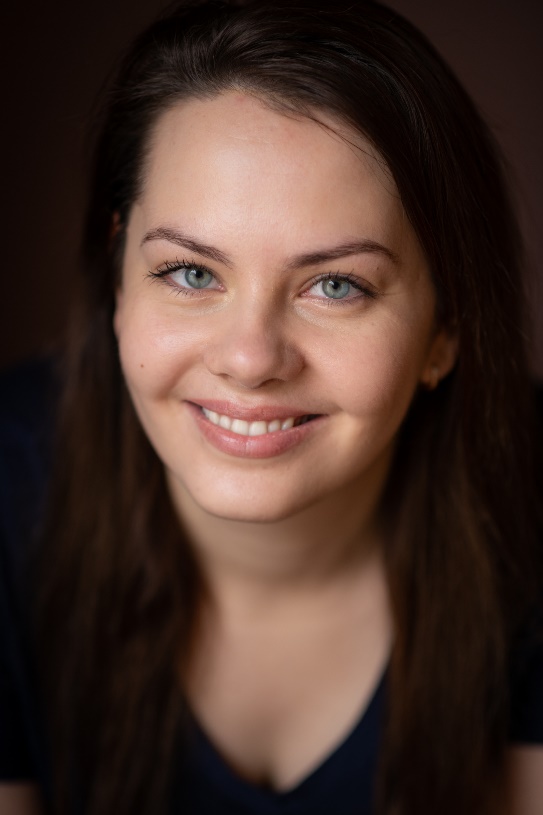 The Bystanders (feature, in production)Assistant art directorWaggon & Horses ProductionsMake-Believers (feature, in production)Associate producerKenjo McCurtain Loving Emily (TBA) (short)AkashaModa Image ProductionsFace Value (2015) (short)RubyG7 Film ProductionsMeridian Rituals (2015) (short)RitualistSasha ZivkovicPlay With Me (2014) (feature)Lead (Eva)Fantastica PicturesThat Day of Love (2014) (short)ChloeMarysa EdwinBismark the Joke (2014) (feature)Supporting (Gloria)Abbeam ProductionsHousemate Wanted (2014) (short)MagdaRik GordonSTIM+(2014) (short)JenniferCristobal D’OnofrioQueen of Diamonds (2014) (short)BartenderPerry ProductionsSonrie (short)LucyRobbie DeLacytraining2020-in progressThe Actors Gym training platformtraining2020-in progressIdentity School of Actingtraining2019-in progressThe Reel Scene Screen Acting School training2020-in progressAnarchy! Actors Studio Screen Acting workshops with C. Hanvey 2019StandBy Method Acting Studio 3-day Method Acting Camp2016RADA, Improv Acting Level 1, Matt Bannister2013The Actors' Surgery Acting Masterclasses, Katie Morgan